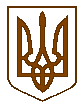 УКРАЇНАБілокриницька   сільська   радаРівненського району Рівненської областіРОЗПОРЯДЖЕННЯ  03 січня  2017  року                                                                                      №   7к-Про призначення відповідальногоза ведення контролю документівПризначити відповідальною за ведення контролю документів у 2017 році діловода сільської ради,  Гусак Ольгу Володимирівну.Сільський голова                                                                                     Т.  ГончарукОзнайомлена: «___»____________2017 р.                                               О. Гусак